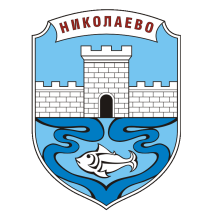 РЕПУБЛИКА БЪЛГАРИЯОБЩИНА НИКОЛАЕВО, ОБЛАСТ СТАРА ЗАГОРАМЕСТНА КОМИСИЯ ЗА БОРБА СРЕЩУ ПРОТИВООБЩЕСТВЕНИ ПРОЯВИ НА МАЛОЛЕТНИТЕ И НЕПЪЛНОЛЕТНИТЕДЕКЛАРАЦИЯДолуподписаният/та………………………………………………………………………………………………………..л.к. № …………………………….., изд. на ……………………… от ……………………………ЕГН…………………………………., адрес……………………………………………………………………………………………………………………………………..тел…………………………ДЕКЛАРИРАМ, ЧЕ	1. съм гражданин на ………………………………………………….и съм пълнолетен,	2. не съм поставен/а под запрещение,	3. не съм лишен/а по съответния ред от правото да заема определената длъжност.Дата:…………….2021 г.гр. Николаево                                                             			Декларатор: